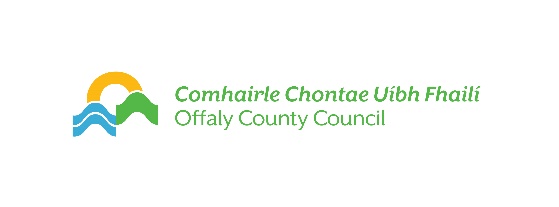 Sonraí TeagmhálaSonraí TeagmhálaAinmAinm na hEagraíochta (má bhaineann)SeoladhÉirchódUimhir ghutháin.Fón pócaRíomhphostDisciplín Ealaíne (Cuir ciorcal timpeall ar gach ceann a bhaineann)Disciplín Ealaíne (Cuir ciorcal timpeall ar gach ceann a bhaineann)    a) Na hAmharcealaíona    a) Na hAmharcealaíonab) Ceolb) Ceolc) Rincec) Rinced) Scannánaíochtd) Scannánaíochte) Litríochte) Litríochtf) Drámaíochtf) Drámaíochtg) Ceolamharclannaíochtg) Ceolamharclannaíochth) Na Meáin Dhigiteachah) Na Meáin DhigiteachaAoisraon na Rannpháirtithe (Cuir ciorcal timpeall ar gach ceann a bhaineann)Aoisraon na Rannpháirtithe (Cuir ciorcal timpeall ar gach ceann a bhaineann)a)	13 - 17 mblianaa)	13 - 17 mblianab)	18 - 21 bhliainb)	18 - 21 bhliainC)	An dá ghrúpaC)	An dá ghrúpaCur síos ar an TionscadalCur síos ar an TionscadalDéan cur síos ar do ThionscadalBreac-chuntas ar an Togra - Seachadadh an Tionscadail: Déan cur síos soiléir ar do thionscadal beartaithe, ag tabhairt aghaidh ar na nithe  seo a leanas: Mar a bhfuil sé i gceist agat an tionscadal a sheachadadh, Cá mbeidh na ceardlanna ar siúl? An mó ceardlann a bheidh i gceist? Cén grúpa a bhfuil sé ar intinn agat oibriú leis? An mó rannpháirtí/comhpháirtí/eagraíocht a bheidh i gceist?   Conas a bhunófar/fhorbrófar an caidreamh leis an ngrúpa beartaithe?Cuir isteach amlíne don tionscadal: Caithfidh amlíne/sceideal an tionscadail a bheith réadúil.Déan cur síos ar do ThionscadalBreac-chuntas ar an Togra - Seachadadh an Tionscadail: Déan cur síos soiléir ar do thionscadal beartaithe, ag tabhairt aghaidh ar na nithe  seo a leanas: Mar a bhfuil sé i gceist agat an tionscadal a sheachadadh, Cá mbeidh na ceardlanna ar siúl? An mó ceardlann a bheidh i gceist? Cén grúpa a bhfuil sé ar intinn agat oibriú leis? An mó rannpháirtí/comhpháirtí/eagraíocht a bheidh i gceist?   Conas a bhunófar/fhorbrófar an caidreamh leis an ngrúpa beartaithe?Cuir isteach amlíne don tionscadal: Caithfidh amlíne/sceideal an tionscadail a bheith réadúil.Próiseas agus rannpháirtíocht daoine ógaDéan cur síos ar an gcaoi a cuireadh riachtanais agus mianta daoine óga san áireamh sa phlean tionscadail. Cad iad na deiseanna atá ann chun a gcuid spéise a fhorbairt/a chur san áireamh i bplean agus i dtorthaí an tionscadail? Cén chaoi a bhfuil guth na ndaoine óga lárnach sa tionscadal ó phleanáil go seachadadh na ngnéithe go léir?Próiseas agus rannpháirtíocht daoine ógaDéan cur síos ar an gcaoi a cuireadh riachtanais agus mianta daoine óga san áireamh sa phlean tionscadail. Cad iad na deiseanna atá ann chun a gcuid spéise a fhorbairt/a chur san áireamh i bplean agus i dtorthaí an tionscadail? Cén chaoi a bhfuil guth na ndaoine óga lárnach sa tionscadal ó phleanáil go seachadadh na ngnéithe go léir?Cuspóirí an Tionscadail?Cad iad torthaí/cuspóirí braite an tionscadail seo, cén tionchar a bheidh ar an tionscadal, meas tú? Conas atá an tionscadal seo nuálachi gcomhthéacs cultúrtha an tsoláthair ealaíon don óige i gCo. Uíbh Fhailí?Cuspóirí an Tionscadail?Cad iad torthaí/cuspóirí braite an tionscadail seo, cén tionchar a bheidh ar an tionscadal, meas tú? Conas atá an tionscadal seo nuálachi gcomhthéacs cultúrtha an tsoláthair ealaíon don óige i gCo. Uíbh Fhailí?An BuiséadMiondealú Iomlán ar an mBuiséadCuir isteach miondealú an bhuiséid. i.e. Táillí, Taisteal, Ábhair Cur Síos ar Chaiteachas             Caiteachas €IOMLÁNCeangail na comhaid seo:Litir Chumhdaigh, CV agus Teistiméireachtaí, naisc chuig saothair agus sonraí ar bith eile a cheapann tú a bheith ábhartha.Cuir do shíniú leis : -------------------------------------------------------Tríd an fhoirm a shíniú, tugann tú cead do Chomhairle Chontae Uíbh Fhailí do shonraí pearsanta a phróiseáil de réir ár mbeartas RGCS.Fhailí